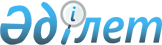 Об утверждении Положения о Национальном морском перевозчикеПриказ Министра по инвестициям и развитию Республики Казахстан от 25 ноября 2016 года № 814. Зарегистрирован в Министерстве юстиции Республики Казахстан 1 марта 2017 года № 14854
      В соответствии с пунктом 3 статьи 4-1 Закона Республики Казахстан от 17 января 2002 года "О торговом мореплавании" ПРИКАЗЫВАЮ:
      1. Утвердить прилагаемое Положение о Национальном морском перевозчике.
      2. Комитету транспорта Министерства по инвестициям и развитию Республики Казахстан обеспечить:
      1) государственную регистрацию настоящего приказа в Министерстве юстиции Республики Казахстан;
      2) в течение десяти календарных дней со дня государственной регистрации настоящего приказа направление его копии в печатном и электронном виде на казахском и русском языках в Республиканское государственное предприятие на праве хозяйственного ведения "Республиканский центр правовой информации" для официального опубликования и включения в Эталонный контрольный банк нормативных правовых актов Республики Казахстан;
      3) в течении десяти календарных дней после государственной регистрации настоящего приказа направление его копии на официальное опубликование в периодические печатные издания;
      4) размещение настоящего приказа на интернет-ресурсе Министерства по инвестициям и развитию Республики Казахстан;
      5) в течение десяти рабочих дней после государственной регистрации настоящего приказа в Министерстве юстиции Республики Казахстан представление в Юридический департамент Министерства по инвестициям и развитию Республики Казахстан сведений об исполнении мероприятий, согласно подпунктам 1), 2), 3) и 4) настоящего пункта.
      3. Контроль за исполнением настоящего приказа возложить на курирующего вице-министра по инвестициям и развитию Республики Казахстан.
      4. Настоящий приказ вводится в действие по истечении десяти календарных дней после дня его первого официального опубликования.
      "СОГЛАСОВАН"
Министр национальной экономики
Республики Казахстан
____________________ Т. Сулейменов
31 января 2017 года Положение
о Национальном морском перевозчике Глава 1. Общие положения
      1. Настоящее Положение о Национальном морском перевозчике (далее – Положение) разработано в соответствии с пунктом 3 статьи 4-1 Закона Республики Казахстан от 17 января 2002 года "О торговом мореплавании".
      2. Национальный морской перевозчик в своей деятельности руководствуется Конституцией Республики Казахстан от 30 августа 1995 года, Законом Республики Казахстан от 17 января 2002 года "О торговом мореплавании" и другими нормативными правовыми актами Республики Казахстан, международными договорами, ратифицированными Республикой Казахстан, а также настоящим Положением. Глава 2. Задачи и функции Национального морского перевозчика
      3. Основной задачей Национального морского перевозчика является развитие торгового флота.
      4. Для выполнения возложенных задач Национальный морской перевозчик осуществляет следующие функции:
      1) оказывает услуги по перевозке пассажиров, багажа, почтовых отправлений и грузов, в том числе гуманитарного груза, специальных грузов;
      2) вносит предложения по формированию государственного заказа на обучение кадров для морского флота;
      3) принимает участие в реализации международных договоров в области торгового мореплавания.  Глава 3. Организация деятельности
      5. Национальный морской перевозчик организует свою деятельность в соответствии с настоящим Положением.
      6. Реорганизация и ликвидация Национального морского перевозчика осуществляются в соответствии с гражданским законодательством Республики Казахстан.
					© 2012. РГП на ПХВ «Институт законодательства и правовой информации Республики Казахстан» Министерства юстиции Республики Казахстан
				
      Министр
по инвестициям и развитию
Республики Казахстан

Ж. Касымбек
Утверждено
приказом Министра
по инвестициям и развитию
Республики Казахстан
от 25 ноября 2016 года № 814